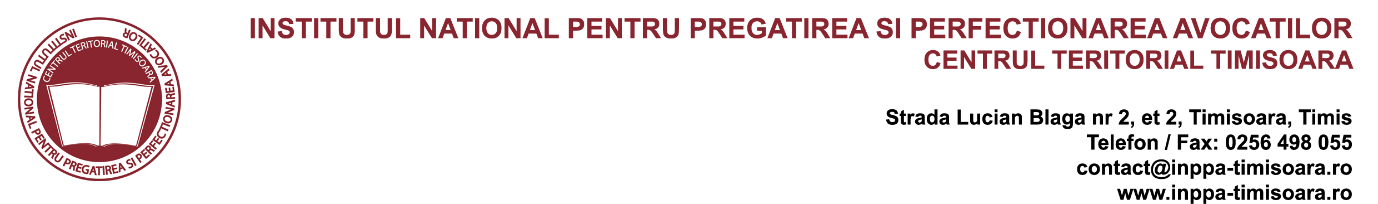 În atenţia avocaţilor stagiari candidaţi la examenul de absolvire al INPPA, sesiunea 2015Datele prevăzute pentru examenele orale sunt următoarele:23 noiembrie: Drept civil şi Drept procesual civil24 noiembrie: OEPA şi Drept european25 noiembrie: Drept penal şi Drept procesual penalDat fiind numărul mare de avocaţi stagiari de anul II, examenele se vor desfăşura la sediul Facultăţii de Drept a Universităţii de Vest din Timişoara, Bd. Eroilor nr. 9A, în paralel, în sălile s 5 şi s 6 (etajul I), începând cu ora 9.00. Sala s 7 (et.I) este la dispoziţia candidaţilor ca sală de aşteptare pe tot parcursul derulării  examenului. Intrarea la probele orale se va face în grupuri de câte 6 candidaţi, în ordinea stabilită de aceştia de comun acord. Dr. Raluca Bercea